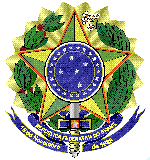 MINISTÉRIO DA EDUCAÇÃOUNIVERSIDADE FEDERAL FLUMINENSESUPERINTENDÊNCIA DE OPERAÇÕES E MANUTENÇÃO (SOMA)COORDENAÇÃO DE MANUTENÇÃO (CMA)ANEXO I-B – PLANILHA ESTIMATIVA DE SERVIÇOS EVENTUAIS A Contratada deverá fornecer na quantidade necessária os serviços eventuais listados abaixo: Esta relação não é exaustiva, devendo a Contratada fornecer todos os serviços eventuais necessários à execução do objeto deste Termo de Referência. As quantidades especificadas na relação de serviços eventuais são uma estimativa para definição dos custos anuais, os quantitativos poderão ser alterados conforme necessidade da UFF, respeitando o orçamento anual definido para tal fim, conforme consta no valor estimado para o item 3 da licitação. I) SERVIÇOS EVENTUAIS I) SERVIÇOS EVENTUAIS I) SERVIÇOS EVENTUAIS ItemSINAPIDescriçãoUnidadeQuantidade anual01 88269  Gesseiro com encargos complementares. hora 320 02 88315  Serralheiro com encargos complementares. hora 750 03 88317  Soldador com encargos complementares. hora 60 04 88272 Macariqueiro com encargos complementares. hora 60 05 88273 Marceneiro com encargos complementares. hora 1.800 06 90781 Topógrafo com encargos complementares. hora 60 07 88325 Vidraceiro com encargos complementares. hora 1.440 08 88441 Jardineiro com encargos complementares. hora 120 09 88274  Marmorista/graniteiro com encargos complementares. hora 120 10 88245 Armador com encargos complementares. hora 120 11 88262 Carpinteiro de formas com encargos complementares. hora 240 12 88309 Pedreiro com encargos complementares. hora 120 13 88310 Pintor com encargos complementares. hora 240 14 88312 Pintor para tinta epóxi com encargos complementares. hora 120 15 88264  Eletricista com encargos complementares. hora 240 16 88265 Eletricista industrial com encargos complementares. hora 240 17 88266 Eletrotécnico com encargos complementares. hora 720  18 88276 Montador com encargos complementares. hora 240 19 88316 Servente com encargos complementares. hora 240 20 88270 Impermeabilizador com encargos complementares. hora 120 21 88323 Telhadista com encargos complementares. hora 480 22 87445  Betoneira capacidade nominal 400l, capacidade de mistura 310l, motor a diesel potência 5,0 p, sem carregador - chp diurno. Af_06/2014. chp 720 23 5680 Retroescavadeira sobre rodas com carregadeira, tração 4x2, potência líq. 79 hp, caçamba carreg. Cap. Mín. 1 m3, caçamba retro cap. 0,20 m3, peso operacional mín. 6.570 kg, profundidade escavação máx. 4,37 m - chp diurno. Af_06/2014. chp 40 24 92106 Caminhão para equipamento de limpeza a sucção peso bruto total 23.000kg, carga útil máxima 15.935kg, distância entre eixos 4,80m, potência 230cv, inclusive limpadora a sucção, tanque 12000 l - chp diurno. Af_11/2015. chp 25 25 73859/002 Capina e limpeza manual de terreno. m2 8.000 26 74255/001Carga manual de terra em caminhão basculante m3 100 27 72881 Transporte de entulho com caminhão basculante 6 m3, rodovia pavimentada, dmt 0,5 a 1,0 km. m3xkm 500 28 88267 Técnico de gases com encargos complementares – código de referência. hora 192 